Молодежь и наркотики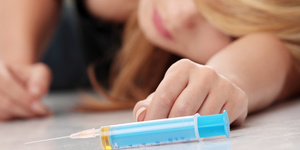      Среди молодого поколения наркомания растет быстрыми темпами, как утверждает статистика – угрожающими, продолжая бить свои печальные рекорды. Наркомания среди молодого поколения давно стала реальной угрозой обществу, и связано это со многими факторами. Что заставляет молодое поколение пробовать наркотические вещества? Как бы ужасно это не звучало, но молодежь пробует наркотики из банального любопытства и слепого следования моды – чтобы не отличаться от других и быть в модной тусовке «как все». И что самое опасное – после того, как они распробуют наркотик, он может вызвать приятные ощущения и тогда подростки стремятся испытать эйфорию еще раз, так и начинается зависимость.
     Психика молодых людей не окрепла и не устоялась, они не способны противится стадному чувству, не осознают опасности, поддаваясь групповому влиянию ровесников, особенно если компания уже принимает наркотики. Избавиться от зависимости очень сложно, здесь не помогут советы, аптека за углом или одно лишь желание изменить свою жизнь. Подростки нуждаются в реальной помощи специалистов – врачей. В компании подростков, принимающих наркотики, новичок должен пройти определенный ритуал, повышающий его в ранге среди новых знакомых. Так незатейливо, но страшно распространяется наркомания. Основная причина, по которой молодые люди начинают принимать наркотики – попытка стать взрослее, получить разрядку, отодвинуть на второй план неприятности трудного возраста, снять психологический стресс.     Сегодня уже никого в России не удивишь молодёжной безработицей и преступностью, проституцией и наркоманией. Страна пожинает плоды «открытого», «демократического» общества и образа жизни – подарков западной цивилизации. Вопрос о нравственном здоровье общества, его способности противостоять этим «издержкам» цивилизации, спрашивать и карать за противоправные деяния встаёт перед нами во весь рост.     Статистика свидетельствует: специальные детские и юношеские телепрограммы, развивающие у молодёжи интерес к здоровому образу жизни, занимают не более 5% эфирного времени. Для подрастающего поколения остались лишь мультфильмы да несколько тематических передач подобной направленности. Остальное – это так называемое «потребительское кино» для жвачных, но не думающих.     Годы бездуховности, именуемые в народе безвременьем, не прошли бесследно. Сегодня мы наблюдаем такие проявления жизни российского общества, как безработица, правовая незащищённость, резкое ухудшение качества жизни большинства граждан. Это влечёт за собой развитие в молодёжной среде индивидуализма, прагматизма, цинизма, разрушение основ коллективной психологии. А когда всё это подпитывается ещё и известной дозой наркотиков – наступает полная деградация личности. Общество теряет молодое поколение, а значит - и своё будущее.     Именно души и умы сегодняшней молодёжи – то место, где по мысли Ф. М. Достоевского, дьявол с Богом борется, а поле битвы – сердце человеческое. Так стоит ли забывать об этом нам, кто в ответе за наших детей?